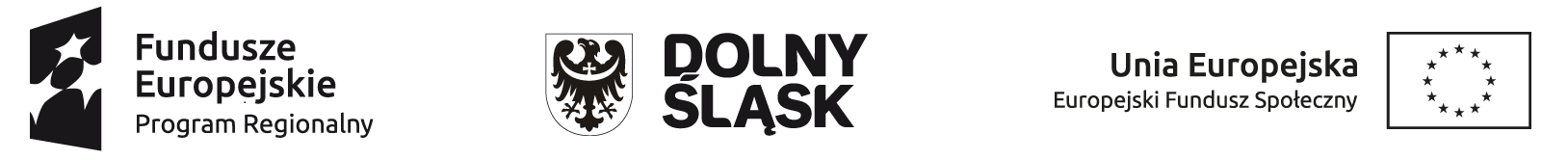                                                         SZCZEGÓŁOWY  HARMONOGRAM REALIZACJI FORM WSPARCIA W PROJEKCIE :     21-22.12.2020r.                             SZCZEGÓŁOWY  HARMONOGRAM REALIZACJI FORM WSPARCIA W PROJEKCIE:    21.- 22.12. 2020r.                        SZCZEGÓŁOWY  HARMONOGRAM REALIZACJI FORM WSPARCIA W PROJEKCIE :       21.-.22.12. 2020r.                                   SZCZEGÓŁOWY  HARMONOGRAM REALIZACJI FORM WSPARCIA W PROJEKCIE :       21.- 22.12. 2020                               SZCZEGÓŁOWY  HARMONOGRAM REALIZACJI FORM WSPARCIA W PROJEKCIE :    21.-22.12.  2020r.                 SZCZEGÓŁOWY  HARMONOGRAM REALIZACJI FORM WSPARCIA W PROJEKCIE :     21.- 22.12.    2020r.                                 SZCZEGÓŁOWY  HARMONOGRAM REALIZACJI FORM WSPARCIA W PROJEKCIE :    21.- 22.12.  2020r.Nazwa Beneficjenta: Nazwa Beneficjenta:  ZSO NR 2 w Jeleniej Górze ZSO NR 2 w Jeleniej Górze ZSO NR 2 w Jeleniej Górze ZSO NR 2 w Jeleniej Górze ZSO NR 2 w Jeleniej GórzeNr projektu: Nr projektu:  Jeleniogórskie szkoły =pewność i gwarancja wysokiej jakości kształcenia Jeleniogórskie szkoły =pewność i gwarancja wysokiej jakości kształcenia Jeleniogórskie szkoły =pewność i gwarancja wysokiej jakości kształcenia Jeleniogórskie szkoły =pewność i gwarancja wysokiej jakości kształcenia Jeleniogórskie szkoły =pewność i gwarancja wysokiej jakości kształceniaLp.Rodzaj wsparcia/działania 
(nazwa kursu/ szkolenia/zajęć)Data udzielania wsparcia Godziny udzielania wsparcia Adres realizacji wsparcia 
lub
link do kursu/ szkolenia/zajęć  Nazwa wykonawcy/
Imię i nazwisko prowadzącego
 Inne:
- liczba osób uczestniczących;
- temat kursu/szkolenia/zajęć.1.Fizyka Zad.1     gr. IX 8.00-.8.45 Zuzanna Czekała-Mukalled 6 osób Harmonogram zajęć wg założeń nauczyciela2. FizykaZad.1    gr.VI22.12.207.15-8.00  Zuzanna Czekała-Mukalled 6 osóbHarmonogram zajęć wg założeń nauczyciela3. FizykaZad.2    gr. XI8.00-.8.45  Zuzanna Czekała-Mukalled 6 osób Harmonogram zajęć wg założeń nauczyciela4. FizykaZad. 2    gr. IX22.12.208.00-8.45 Join Zoom Meetinghttps://us04web.zoom.us/j/73544455214?pwd=WTVaVVpsYnIzZk9PMUpFcmo5b2JrUT09Meeting ID: 735 4445 5214Passcode: Gti9ct Zuzanna Czekała-Mukalled8 osób Harmonogram zajęć wg założeń nauczyciela5. Fizyka- przyrodnicze zajęcia Zad.2     gr. XZajęcia zawieszone  Zuzanna Czekała-Mukalled 6 osób Harmonogram zajęć wg założeń nauczyciela6. Fizyka- Doświadczalne Zad.2    gr. XII Zajęcia zawieszone  Zuzanna Czekała-Mukalled 6 osób Harmonogram zajęć wg założeń nauczycielaNazwa Beneficjenta: Nazwa Beneficjenta:  ZSO NR 2 w Jeleniej Górze ZSO NR 2 w Jeleniej Górze ZSO NR 2 w Jeleniej Górze ZSO NR 2 w Jeleniej Górze ZSO NR 2 w Jeleniej GórzeNr projektu: Nr projektu:  Jeleniogórskie szkoły =pewność i gwarancja wysokiej jakości kształcenia Jeleniogórskie szkoły =pewność i gwarancja wysokiej jakości kształcenia Jeleniogórskie szkoły =pewność i gwarancja wysokiej jakości kształcenia Jeleniogórskie szkoły =pewność i gwarancja wysokiej jakości kształcenia Jeleniogórskie szkoły =pewność i gwarancja wysokiej jakości kształceniaLp.Rodzaj wsparcia/działania 
(nazwa kursu/ szkolenia/zajęć)Data udzielania wsparcia Godziny udzielania wsparcia Adres realizacji wsparcia 
lub
link do kursu/ szkolenia/zajęć  Nazwa wykonawcy/
Imię i nazwisko prowadzącego
 Inne:
- liczba osób uczestniczących;
- temat kursu/szkolenia/zajęć.7.MatematykaZad. 2  gr. IV 8.00-.8.45Magdalena Bentkowska 7 osóbHarmonogram zajęć wg założeń nauczyciela8.Matematyka Zad. 2  gr. V22.12.208.00-8.45 Join Zoom Meetinghttps://us02web.zoom.us/j/82167083879?pwd=Qml3VlU1ZFlsL0M2NGZ2Y29xNTJxUT09Meeting ID: 821 6708 3879Passcode: sFdwK5 Magdalena Bentkowska 6 osóbHarmonogram zajęć wg założeń nauczyciela9.Język angielskiZad.1  gr. I22.12.20 8.00-8.45 Join Zoom Meetinghttps://us02web.zoom.us/j/83825046947?pwd=allJVEE1U3pMVk9iQW10UzFPTUZIZz09Meeting ID: 838 2504 6947Passcode: UQyFr2 Magdalena Tomera7 osóbHarmonogram zajęć wg założeń nauczyciela10.Język niemieckiZad.2    gr. II22.12.208.00-8.45 Join Zoom Meeting
https://us04web.zoom.us/j/6481804620?pwd=alFHS2VZbTU4NTJrNmIzRi9YelE3UT09

Meeting ID: 648 180 4620
Passcode: 99668 Jolanta Schmidel 8 osóbHarmonogram zajęć wg założeń nauczycielaNazwa Beneficjenta: Nazwa Beneficjenta:  ZSO NR 2 w Jeleniej Górze ZSO NR 2 w Jeleniej Górze ZSO NR 2 w Jeleniej Górze ZSO NR 2 w Jeleniej Górze ZSO NR 2 w Jeleniej GórzeNr projektu: Nr projektu:  Jeleniogórskie szkoły =pewność i gwarancja wysokiej jakości kształcenia Jeleniogórskie szkoły =pewność i gwarancja wysokiej jakości kształcenia Jeleniogórskie szkoły =pewność i gwarancja wysokiej jakości kształcenia Jeleniogórskie szkoły =pewność i gwarancja wysokiej jakości kształcenia Jeleniogórskie szkoły =pewność i gwarancja wysokiej jakości kształceniaLp.Rodzaj wsparcia/działania 
(nazwa kursu/ szkolenia/zajęć)Data udzielania wsparcia Godziny udzielania wsparcia Adres realizacji wsparcia 
lub
link do kursu/ szkolenia/zajęć  Nazwa wykonawcy/
Imię i nazwisko prowadzącego
 Inne:
- liczba osób uczestniczących;
- temat kursu/szkolenia/zajęć.12.MatematykaZad.1  gr. II22.12.208.00-8.45  Join Zoom Meeting
https://zoom.us/j/96463622822?pwd=Ukt2WEVFR2FIeHJQSlljUWNqS2ZmUT09
Meeting ID: 964 6362 2822
Passcode: 16fDBj Małgorzata Purzycka6 osób Harmonogram zajęć wg założeń nauczyciela13. MatematykaZad.1  gr. I14.15-15.00   Małgorzata Purzycka8 osób Harmonogram zajęć wg założeń nauczyciela14. MatematykaZad.2  gr. II22.12.2010.30-11.00  Join Zoom Meeting
https://zoom.us/j/96463622822?pwd=Ukt2WEVFR2FIeHJQSlljUWNqS2ZmUT09
Meeting ID: 964 6362 2822
Passcode: 16fDBj  Małgorzata Purzycka 8 osóbHarmonogram zajęć wg założeń nauczyciela15. MatematykaZad. 2  gr. I8.00-8.45   Małgorzata Purzycka8 osób Harmonogram zajęć wg założeń nauczyciela16. MatematykaZad.1  gr. III21.12.2011.10-11.40 Join Zoom Meetinghttps://us04web.zoom.us/j/3732622903?pwd=dHZtaERpWTdkZ0pnZE1TVlpleUxvZz09Meeting ID: 373 262 2903Passcode: 5kcUBT Urszula Kacprzycka6 osób Harmonogram zajęć wg założeń nauczyciela17. Matematyka Zad.2  gr. III Urszula Kacprzycka 6 osóbHarmonogram zajęć wg założeń nauczycielaNazwa Beneficjenta: Nazwa Beneficjenta:  ZSO NR 2 w Jeleniej Górze ZSO NR 2 w Jeleniej Górze ZSO NR 2 w Jeleniej Górze ZSO NR 2 w Jeleniej Górze ZSO NR 2 w Jeleniej GórzeNr projektu: Nr projektu:  Jeleniogórskie szkoły =pewność i gwarancja wysokiej jakości kształcenia Jeleniogórskie szkoły =pewność i gwarancja wysokiej jakości kształcenia Jeleniogórskie szkoły =pewność i gwarancja wysokiej jakości kształcenia Jeleniogórskie szkoły =pewność i gwarancja wysokiej jakości kształcenia Jeleniogórskie szkoły =pewność i gwarancja wysokiej jakości kształceniaLp.Rodzaj wsparcia/działania 
(nazwa kursu/ szkolenia/zajęć)Data udzielania wsparcia Godziny udzielania wsparcia Adres realizacji wsparcia 
lub
link do kursu/ szkolenia/zajęć  Nazwa wykonawcy/
Imię i nazwisko prowadzącego
 Inne:
- liczba osób uczestniczących;
- temat kursu/szkolenia/zajęć.18.Język angielskiZad.1  gr. II22.12.20 8.00-8.45 https://us04web.zoom.us/j/76312143745?pwd=ZjM4dC90Z0RHRU1LaUQ0aER0c1VOdz09Meeting ID: 763 1214 3745Passcode: 6Yw690 Mariusz Buczyński 6 osóbHarmonogram zajęć wg założeń nauczyciela19. Język angielskiZad.1  gr. III22.12.2010.00-10.30 https://us04web.zoom.us/j/75243691721?pwd=dFcrUFlYQmZvRXpFMXdEZER3NEdSdz09Meeting ID: 752 4369 1721Passcode: 0WJs7L Mariusz Buczyński 7 osóbHarmonogram zajęć wg założeń nauczyciela 20. Język niemieckiZad.2  gr. I8.00-8.45  Agnieszka Pleskot-Bieniasz8 osóbHarmonogram zajęć wg założeń nauczyciela21. Geografia Zad.1  gr. VIIIZajęcia zakończoneAnna Ujejska 8 osób Harmonogram zajęć wg założeń nauczyciela22. Geografia Zad.1  gr. VII12.35-13.20  Anna Ujejska  7 osóbHarmonogram zajęć wg założeń nauczycielaNazwa Beneficjenta: Nazwa Beneficjenta:  ZSO NR 2 w Jeleniej Górze ZSO NR 2 w Jeleniej Górze ZSO NR 2 w Jeleniej Górze ZSO NR 2 w Jeleniej Górze ZSO NR 2 w Jeleniej GórzeNr projektu: Nr projektu:  Jeleniogórskie szkoły =pewność i gwarancja wysokiej jakości kształcenia Jeleniogórskie szkoły =pewność i gwarancja wysokiej jakości kształcenia Jeleniogórskie szkoły =pewność i gwarancja wysokiej jakości kształcenia Jeleniogórskie szkoły =pewność i gwarancja wysokiej jakości kształcenia Jeleniogórskie szkoły =pewność i gwarancja wysokiej jakości kształceniaLp.Rodzaj wsparcia/działania 
(nazwa kursu/ szkolenia/zajęć)Data udzielania wsparcia Godziny udzielania wsparcia Adres realizacji wsparcia 
lub
link do kursu/ szkolenia/zajęć  Nazwa wykonawcy/
Imię i nazwisko prowadzącego
 Inne:
- liczba osób uczestniczących;
- temat kursu/szkolenia/zajęć.23.Chemia środowiska naturalnegoZad.2  gr. IV Zajęcia zawieszone Izabela  Owsiańska 7 osób Harmonogram zajęć wg założeń nauczyciela24.ChemiaZad.1  gr. I8.00-8.45   Izabela  Owsiańska 7 osób Harmonogram zajęć wg założeń nauczyciela25.ChemiaZad.2  gr. I22.12.208.00-8.45 https://us04web.zoom.us/j/78677089218?pwd=bjY4ZW1MUC9KblBMdHVoeTBBNUdFUT09
Meeting ID: 786 7708 9218
Passcode: QAHk4X  Izabela  Owsiańska 7 osób Harmonogram zajęć wg założeń nauczyciela26.Chemia -PrzyrodniczeZad.2  gr. II Zajęcia zawieszone  Izabela  Owsiańska 6 osóbHarmonogram zajęć wg założeń nauczyciela27.ChemiaZad.2  gr. III 22.12.2009.25-9.55 https://us04web.zoom.us/j/74533612096?pwd=NW5ab0N3Vi9Tb29Ua053SEdqN05SUT09
Meeting ID: 745 3361 2096
Passcode: nfz6qV  Izabela  Owsiańska 6 osób Harmonogram zajęć wg założeń nauczycielaNazwa Beneficjenta: Nazwa Beneficjenta:  ZSO NR 2 w Jeleniej Górze ZSO NR 2 w Jeleniej Górze ZSO NR 2 w Jeleniej Górze ZSO NR 2 w Jeleniej Górze ZSO NR 2 w Jeleniej GórzeNr projektu: Nr projektu:  Jeleniogórskie szkoły =pewność i gwarancja wysokiej jakości kształcenia Jeleniogórskie szkoły =pewność i gwarancja wysokiej jakości kształcenia Jeleniogórskie szkoły =pewność i gwarancja wysokiej jakości kształcenia Jeleniogórskie szkoły =pewność i gwarancja wysokiej jakości kształcenia Jeleniogórskie szkoły =pewność i gwarancja wysokiej jakości kształceniaLp.Rodzaj wsparcia/działania 
(nazwa kursu/ szkolenia/zajęć)Data udzielania wsparcia Godziny udzielania wsparcia Adres realizacji wsparcia 
lub
link do kursu/ szkolenia/zajęć  Nazwa wykonawcy/
Imię i nazwisko prowadzącego
 Inne:
- liczba osób uczestniczących;
- temat kursu/szkolenia/zajęć.28.BiologiaZad.1  gr. III 8.00-8.45 Jolanta Kwiecień-Wrotniewska 8 osóbHarmonogram zajęć wg założeń nauczyciela29.BiologiaZad.1  gr. IV8.00-8.45  Jolanta Kwiecień-Wrotniewska 8 osób Harmonogram zajęć wg założeń nauczyciela30. Biologia- zajęcia terenoweZad.2  gr. VIIIZajęcia zawieszone  Jolanta Kwiecień-Wrotniewska 8 osóbHarmonogram zajęć wg założeń nauczyciela31. BiologiaZad.1  gr .V8.00-8.45  Jolanta Kwiecień-Wrotniewska 8 osób Harmonogram zajęć wg założeń nauczyciela32. BiologiaZad.1  gr. II22.12.208.00-8.45 Join Zoom Meetinghttps://zoom.us/j/93089343783?pwd=aCtST2w2RWFFL21HMWl1bzR4RjRCdz09Meeting ID: 930 8934 3783    Passcode: FrSB9uRenata Kędzior  8 osóbHarmonogram zajęć wg założeń nauczyciela33. Biologia Zad.2  gr. V8.00-8.45  Renata Kędzior  8 osób Harmonogram zajęć wg założeń nauczycielaNazwa Beneficjenta: Nazwa Beneficjenta:  ZSO NR 2 w Jeleniej Górze ZSO NR 2 w Jeleniej Górze ZSO NR 2 w Jeleniej Górze ZSO NR 2 w Jeleniej Górze ZSO NR 2 w Jeleniej GórzeNr projektu: Nr projektu:  Jeleniogórskie szkoły =pewność i gwarancja wysokiej jakości kształcenia Jeleniogórskie szkoły =pewność i gwarancja wysokiej jakości kształcenia Jeleniogórskie szkoły =pewność i gwarancja wysokiej jakości kształcenia Jeleniogórskie szkoły =pewność i gwarancja wysokiej jakości kształcenia Jeleniogórskie szkoły =pewność i gwarancja wysokiej jakości kształceniaLp.Rodzaj wsparcia/działania 
(nazwa kursu/ szkolenia/zajęć)Data udzielania wsparcia Godziny udzielania wsparcia Adres realizacji wsparcia 
lub
link do kursu/ szkolenia/zajęć  Nazwa wykonawcy/
Imię i nazwisko prowadzącego
 Inne:
- liczba osób uczestniczących;
- temat kursu/szkolenia/zajęć.34.Biologia- ekologiaZad.2  gr. VII 8.00-8.45 Renata Kędzior  8 osób Harmonogram zajęć wg założeń nauczyciela35. Biologia –eksperymentalnaZad.2  gr.VI22.12.2014.15-15.00 Join Zoom Meetinghttps://zoom.us/j/94236090379?pwd=Y2Jxb20xUUZscmZMdktEU2tBc0ZBUT09Meeting ID: 942 3609 0379Passcode: L13sLj Renata Kędzior  8 osóbHarmonogram zajęć wg założeń nauczyciela  36. MatematykaDoświadczalneZad.2  gr.VIMonika Pajor-Jośko  6 osóbHarmonogram zajęć wg założeń nauczyciela 37. Język francuskiZad.2  gr. I22.12.20 8.00-  8.45Join Zoom Meetinghttps://us04web.zoom.us/j/5982556724?pwd=QnRyU3lFZGE4QU84MVlBRDJNdzZKQT09Meeting ID: 598 255 6724Passcode: CG9R53 Robert Zalewski 7 osóbHarmonogram zajęć wg założeń nauczyciela